КАРАР                                           № 23                               РЕШЕНИЕ            «19» июль 2019 й.                                                            «19»июля 2019 г.О внесении изменений в решение Совета от 27 сентября 2018 года  № 34 «Об установлении земельного налога на территории  сельского поселения Дурасовский сельсовет муниципального района Чишминский  район Республики Башкортостан»В соответствии с Налоговым кодексом Российской Федерации,  Федеральным законом от 6 октября 2003 года №131-ФЗ «Об общих принципах организации  местного самоуправления в Российской Федерации», руководствуясь статьей 36  Устава сельского поселения  Дурасовский сельсовет муниципального района Чишминский район Республики Башкортостан,  Совет сельского поселения Дурасовский сельсовет муниципального района Чишминский район Республики Башкортостан РЕШИЛ:1. Внести изменения в п.3 решения Совета «Об установлении земельного налога на территории  сельского поселения Дурасовский сельсовет муниципального района Чишминский  район Республики Башкортостан» и изложить ее в следующей редакции:«3.Установить по земельному налогу следующие налоговые льготы:а) в размере 50% от исчисленного налога для физических лиц, имеющих трех и более несовершеннолетних детей.б) освободить от уплаты земельного налога следующие категории налогоплательщиков:  - участников Великой Отечественной войны;  - ветеранов боевых действий».	2. Обнародовать настоящее решение на информационном стенде в администрации сельского поселения Дурасовский сельсовет муниципального района Чишминский  район Республики Башкортостан по адресу: Республики Башкортостан, Чишминский  район, с. Дурасово, ул. Центральная, 60 и в официальном сайте http: spdurasovo.ru  до  01 августа  2019 года.3. Настоящее решение вступает в силу не ранее чем по истечении одного месяца со дня его официального обнародования и не ранее 1 января 2020 года.Глава сельского  поселения Дурасовский  сельсоветмуниципального района Чишминский районРеспублики Башкортостан                                                          Ф.М. ЗамановБашкортостан РеспубликаһыШишмӘ районыМУНИЦИПАЛЬ РАЙОНЫныңДУРАСОВО ауыл советы ауыл биләмәһeСОВЕТЫ 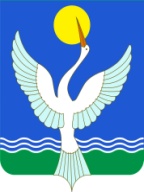 СОВЕТСЕЛЬСКОГО ПОСЕЛЕНИЯ  Дурасовский сельсоветМУНИЦИПАЛЬНОГО РАЙОНАЧишминскИЙ районРеспубликИ Башкортостан